Board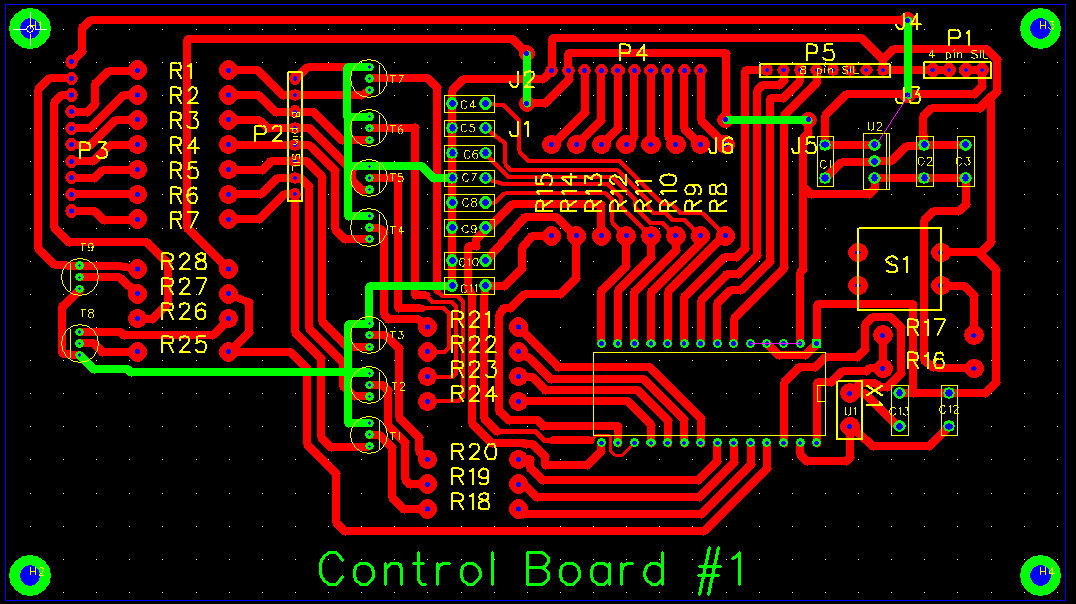 P1 InputPin 1	12V	inputPin 2	12V	To relaysPin 3	0V	inputPin 4	0V	To LEDsP2 Relays - OutputsPin 1	RC6	AttenPin 2	RC5	24/28 MHzPin 3	RC4	18/21 MHzPin 4	RC3	10/24 MHzPin 5	RC2	7 MHzPin 6	RC1	3.5 MHzPin 7	RC0	1.8 MHzPin 8	0V	InputP3 LEDs - OutputsPin 1	+12V	O/p to LEDsPin 2	RC7	Eltek later?Pin 3	RC7	HT on LEDPin 4	RC0	1.8 MHzPin 5	RC1	3.5 MHzPin 6	RC2	7 MHzPin 7	RC3	10/24 MHzPin 8	RC4	18/21 MHzPin 9	RC5	24/28 MHzPin 10	RC6 	AttenP4 Buttons - InputsPin 1	RB0	1.8 MHzPin 2	RB1	3.5 MHzPin 3	RB2	7 MHzPin 4	RB3	10/14 MHzPin 5	RB4	18/21 MHzPin 6	RB5	24/28 MhzPin 7	RB6	AttenPin 8	RB7	HT onPin 9	5VPin 10	0VP5 Link to #2 boardPin 1	0VPin 2	ptt relaysPin 3 	n/cPin 4 	ptt inputPin 5	RA0Pin 6	RA1Pin 7	RA2Pin 8	RA3